                           BIM 7015 - Séminaire de recherche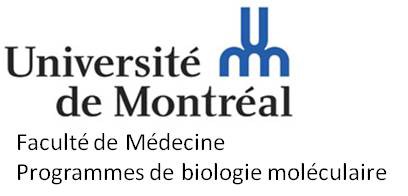 Rapport du juryMoyenne exigée par cours : 60%: (C ou 2.0/4.3 ou passable)                Réussite                      Remise               ÉchecAvis pour la rédaction de la thèse : (selon les unités d’attache) Signature du représentant du juryDate : Date : Date : Date : Nom de l’étudiant :                                                                                 Matricule: Nom de l’étudiant :                                                                                 Matricule: Nom de l’étudiant :                                                                                 Matricule: Nom de l’étudiant :                                                                                 Matricule: CritèresPoints faiblesPoints fortsNote ou Appréciation    AppréciationNote ou Appréciation    AppréciationNote ou Appréciation    AppréciationIntroduction et position du problème incluant hypothèses et objectifs/20/20Design expérimental et résultats (qualité et analyse) /30/30Travaux futurs  /10/10Mise en contexte des résultats; impact et originalité des contributoires/15/15Réponses aux questions   /15  /15Qualité des diapositives et de la présentation/10/10Note totale/100/100